«Новый Бор»сикт овмöдчöминсаСöвет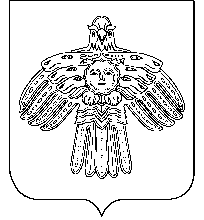 РЕШЕНИЕКЫВКÖРТÖДСоветсельского поселения«Новый Бор»от  23  октября   2012 г.                                                                          № 3-1/11Республика Коми, пст. Новый БорОб  определении   мест      дляофициального обнародованиянормативно-правовых    актовСовета  сельского   поселения«Новый Бор»               Совет сельского поселения «Новый Бор» РЕШИЛ:        1. Определить следующие места для официального обнародования нормативно-правовых актов Совета сельского поселения «Новый Бор»:Пст. Новый Бор:- библиотека, ул. Центральная, д.16;- магазин «Ассорти», ул. Нагорная, д.6.;- павильон «Простой», ул. Центральная, д.18;- почта, ул. Нагорная, д.20.Пст. Медвежка:- библиотека, ул. Хуторская, д.25;- магазин «Хлеб», пер. Речной, д.11а.      2.  Считать утратившим силу решение Совета сельского поселения «Новый Бор» от 09 ноября 2005 г. № 1-1/12 «Об определении мест для официального обнародования нормативно-правовых актов Совета сельского поселения «Новый Бор».      3. Настоящее решение вступает в силу со дня принятия.Глава сельского поселения «Новый Бор»                                                                                   Г.Г. Идамкин                                                            